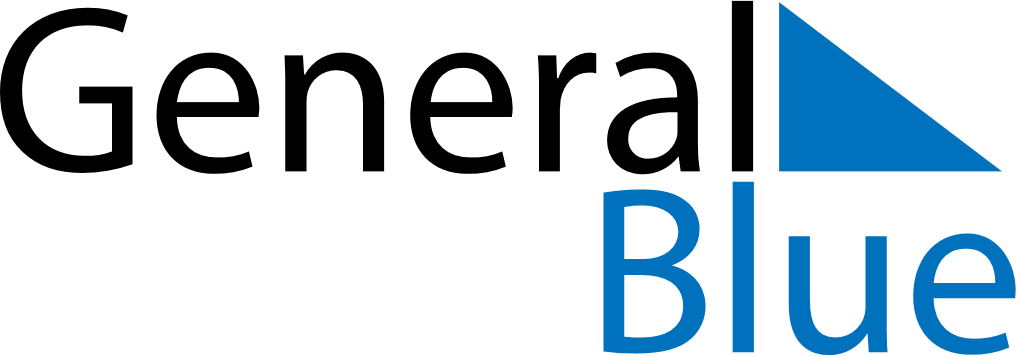 Malawi 2021 HolidaysMalawi 2021 HolidaysDATENAME OF HOLIDAYJanuary 1, 2021FridayNew Year’s DayJanuary 15, 2021FridayJohn Chilembwe DayMarch 3, 2021WednesdayMartyrs’ DayApril 2, 2021FridayGood FridayApril 4, 2021SundayEaster SundayApril 5, 2021MondayEaster MondayMay 1, 2021SaturdayLabour DayMay 3, 2021MondayLabour DayMay 13, 2021ThursdayEid al FitriMay 14, 2021FridayKamuzu DayJuly 6, 2021TuesdayIndependence DayOctober 15, 2021FridayMother’s DayDecember 25, 2021SaturdayChristmas DayDecember 27, 2021MondayChristmas Day (substitute day)